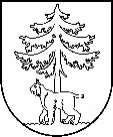 JĒKABPILS PILSĒTAS PAŠVALDĪBAIEPIRKUMU KOMISIJA Reģistrācijas Nr.90000024205Brīvības iela 120, Jēkabpils, LV – 5201Tālrunis 65236777, fakss 65207304, elektroniskais pasts vpa@jekabpils.lvJēkabpilīLĒMUMS 2017.gada 21.martā I. INFORMĀCIJA PAR IEPIRKUMUII. INFORMĀCIJA PAR PRETENDENTIEMIII. INFORMĀCIJA PAR UZVARĒTĀJUIV. LĒMUMA PĀRSŪDZĒŠANAS KĀRTĪBAKomisijas priekšsēdētāja							L.MeldrājaKomisijas priekšsēdētāja vietnieks						R.Skrējāns	Komisijas locekļi								A.Kozlovskis	M.StankevicaS.LazareA.BarkānsPasūtītājs:Jēkabpils pilsētas pašvaldībaIepirkumu komisijas izveidošanas pamatojums:Jēkabpils pilsētas domes sēdes 2016.gada 2.jūnija lēmums Nr. 163 (protokols Nr.15., 8.§) un 2016.gada 1.decembra lēmums Nr. 378 (protokols Nr.32., 8. §)Iepirkuma nosaukums:Būvprojekta izstrāde un autoruzraudzības veikšana objektā “Pārtikas pārstrādes ražotnes jaunbūve uzņēmējdarbības attīstībai Ķieģeļu ielā, Jēkabpilī”1.daļa - Būvprojekta izstrāde objektā “Pārtikas pārstrādes ražotnes jaunbūve uzņēmējdarbības attīstībai Ķieģeļu ielā, Jēkabpilī”2.daļa – Autoruzraudzība objektā “Pārtikas pārstrādes ražotnes jaunbūve uzņēmējdarbības attīstībai Ķieģeļu ielā, Jēkabpilī” Iepirkuma identifikācijas numurs:JPP 2017/14/ERAFIepirkuma pamatojums:Publisko iepirkumu likuma 8.² pants Paziņojums par plānoto līgumu publicēts Iepirkuma uzraudzības biroja mājaslapā internetā:28.02.2017.  Pretendenti,   kas iesniedza piedāvājumus un  piedāvātās līgumcenas EUR   bez PVNSIA “Acitektura”1.daļa – 36 990,00 2.daļa  –  5 000,00  Kopā:   41 990,00Noraidītie pretendenti unnoraidīšanas iemesliNavNavPretendents, kuram piešķirtas līguma slēgšanas tiesības:SIA ”Acitektura”Uzvarētāja piedāvātā līgumcena EUR bez PVN: 1.daļa – 36 990,00 2.daļa  –  5 000,00                                Kopā:   41 990,00Uzvarētāja salīdzinošās priekšrocības:Piedāvājums ar zemāko līgumcenu, kas atbilst publiskā iepirkuma nolikuma prasībām Lēmums:Piešķirt iepirkuma līgumu slēgšanas tiesības par līgumcenu 1.daļa – 36 990,00 EUR bez PVN 21%, 2.daļa – 5 000,00 EUR bez PVN 21%Saistītie protokoli:28.02.2017. Pašvaldības iepirkumu komisijas sēdes protokols Nr. 4213.03.2017. Piedāvājumu atvēršanas sanāksmes protokols Nr. 4821.03.2017. Piedāvājumu vērtēšanas sēdes protokols Nr. 57Saskaņā ar PIL 8.² panta astoņpadsmito daļu, Pretendents, kas iesniedzis piedāvājumu iepirkumā, uz kuru attiecas Publisko iepirkumu likuma 8.² panta noteikumi, un, kas uzskata, ka ir aizskartas tā tiesības vai ir iespējams šo tiesību aizskārums, ir tiesīgs pieņemto lēmumu pārsūdzēt Administratīvajā rajona tiesā Administratīvā procesa likumā noteiktajā kārtībā. Administratīvās rajona tiesas spriedumu var pārsūdzēt kasācijas kārtībā Augstākās tiesas Senāta Administratīvo lietu departamentā. Lēmuma pārsūdzēšana neaptur tā darbību.